Dragi ministranti, pred nama je posebno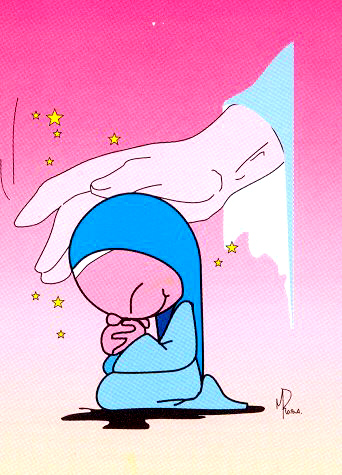 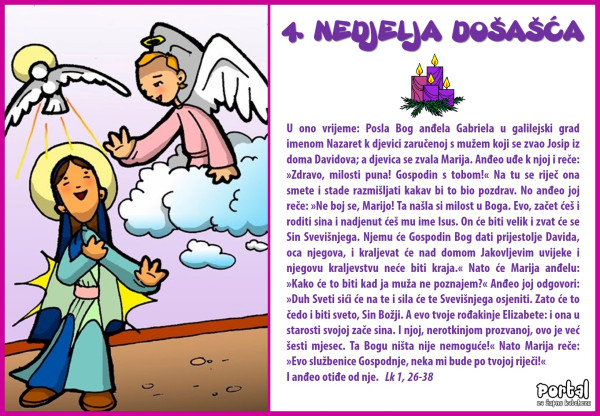 vrijeme, vrijeme radosne priprave i radosnog iščekivanja dolaska  naše Spasitelja IsusaKrista.U gradu Nazaretu pred više od 2000godina dogodio se jedan veliki događaj.Upoznat cemo se s njim i Radosnom vijestiza sve ljude svijeta.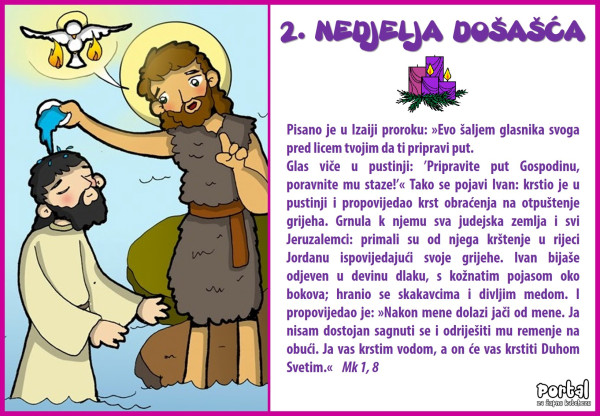 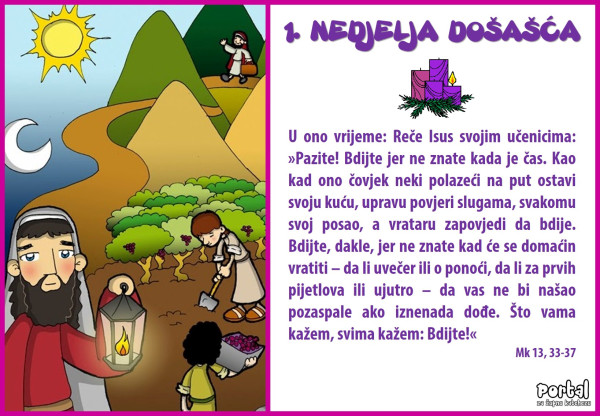 Došašće je vrijeme prijeBožića. To je vrijeme pripraveza Isusov dolazak. Obuhvaćačetiri nedjelje. To je vrijeme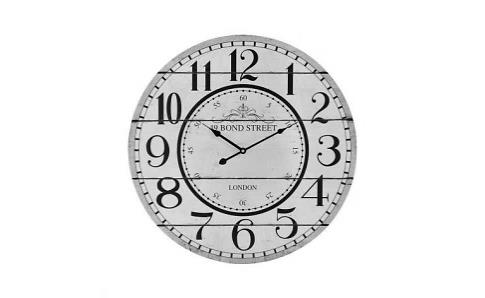 promišljanja, molitve i dobrihdjela.Posebno radosno čitamoSveto Pismo, pjevamo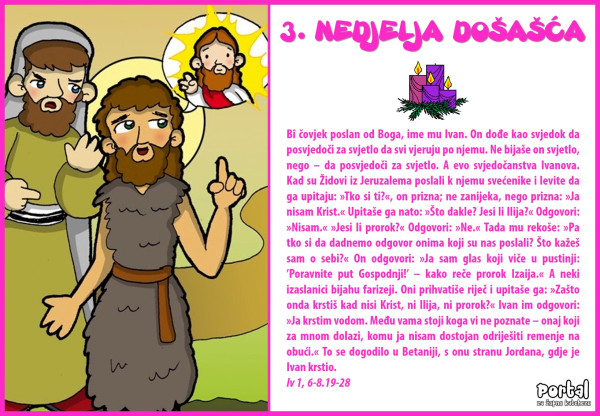 Adventske pjesme, pomažemodrugima, s njima dijelimodarove.U došašću su posebnemise ujutro koje zovemozornicama. Obično počinjuu 6,00 sati ujutro.Time pokazujemo našuBudnostLiturgijska boja je ružičasta,ona označava nadu i pokoru, male žrtve koje činimo kroz ovo vrijeme.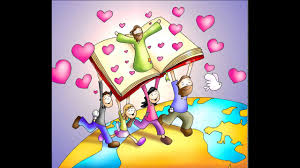 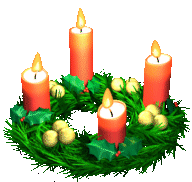 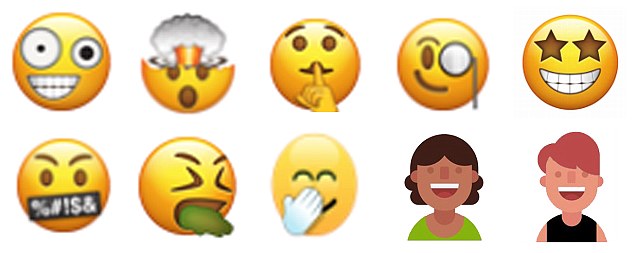 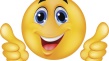 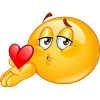 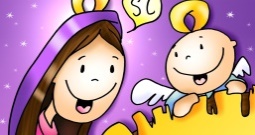 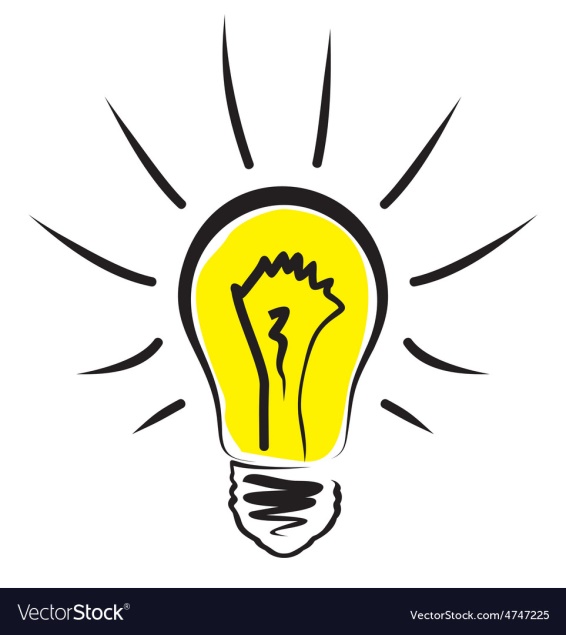                                  Navještaj Mariji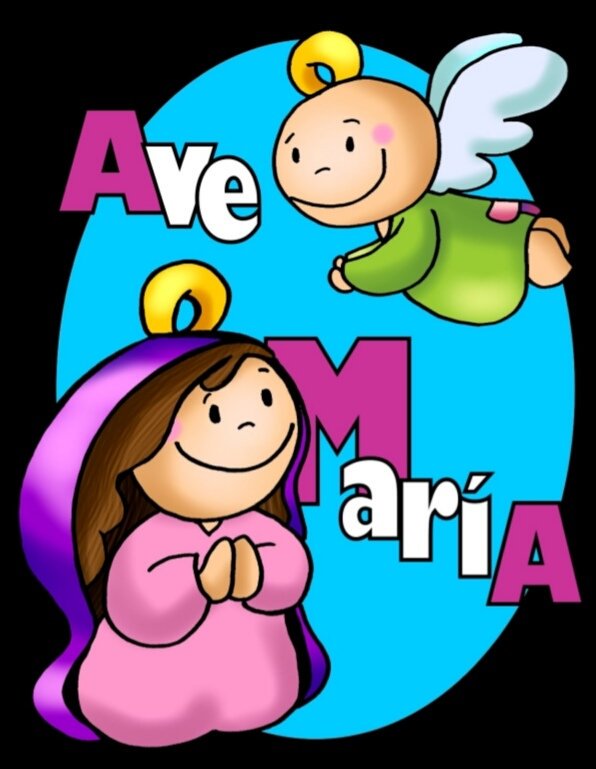 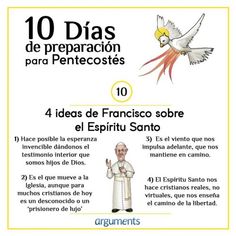 U šestome mjesecu posla Bog anđela Gabriela u galilejski grad imenom Nazaret k djevici zaručenoj s mužem koji se zvao Josip iz doma Davidova; a djevica se zvala Marija. Anđeo uđe k njoj i reče: »Zdravo, milosti puna! Gospodin s tobom!« Na tu se riječ ona smete i stade razmišljati kakav bi to bio pozdrav. No anđeo joj reče: »Ne boj se, Marijo! Ta našla si milost u Boga. Evo, začet ćeš i roditi sina i nadjenut ćeš mu ime Isus. On će biti velik i zvat će se Sin Svevišnjega. Njemu će Gospodin Bog dati prijestolje Davida, oca njegova, i kraljevat će nad domom Jakovljevim uvijeke i njegovu kraljevstvu neće biti kraja.«